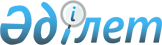 Аудандық мәслихаттың 2008 жылғы 25 желтоқсандағы (VIII сессиясы IY шақырылған) "2009 жылға арналған аудандық бюджет туралы" N 2/8 шешіміне өзгерістер мен толықтырулар енгізу туралы
					
			Күшін жойған
			
			
		
					Павлодар облысы Лебәжі аудандық әкімдігінің 2009 жылғы 30 шілдедегі N 2/12 шешімі. Павлодар облысы Лебәжі ауданының Әділет басқармасында 2009 жылғы 4 тамызда N 12-9-93 тіркелген. Күші жойылды - қолдану мерзімінің өтуіне байланысты (Павлодар облысы Лебяжі аудандық мәслихатының 2010 жылғы 13 сәуірдегі N 1-23/53 хаты)      Ескерту. Күші жойылды - қолдану мерзімінің өтуіне байланысты (Павлодар облысы Лебяжі аудандық мәслихатының 2010.04.13 N 1-23/53 хаты).

      Қазақстан Республикасының 2001 жылғы 23 қаңтардағы "ҚазақстанРеспубликасындағы жергілікті мемлекеттік басқару және өзін-өзі басқару туралы" Заңының 6-бабы 1-тармағының 1)-тармақшасына, Қазақстан Республикасының 2008 жылғы 4 желтоқсандағы Бюджет кодексінің 106-бабы 2-тармағының 4)-тармақшасына, және облыстық мәслихаттың (IV сайланған XVI сессиясы) 2009 жылдың 24 шілдедегі "Облыстық мәслихаттың (IV сайланған сессиясы) 2008 жылғы 18 желтоқсандағы "2009 жылға арналған облыстық бюджет туралы" N 146/11 шешіміне өзгерістер мен толықтырулар енгізу туралы" N 214/16 шешіміне сәйкес аудандық мәслихат ШЕШІМ ЕТЕДІ:



      Аудандық мәслихаттың (XI сессиясы ІҮ шақырылған) 2009 жылғы 29 сәуірдегі "Аудандық мәслихаттың (VІІІ сессиясы ІҮ шақырылған) 2008 жылғы 25 желтоқсандағы "2009 жылға арналған аудандық бюджет туралы" N 2/8 шешіміне өзгерістер мен толықтырулар енгізу туралы" N 1/11 шешімімен (нормативтік құқықтық актілердің мемлекеттік тіркеу тізілімінде N 12-9-90 болып тіркелген, 2009 жылғы 7 мамырдағы "Аққу үні" N 37 (7327) газетінде жарияланған) енгізілген өзгерістермен және толықтырулармен аудандық мәслихаттың (VІІІ сессиясы ІҮ шақырылған) 2008 жылғы 25 желтоқсандағы "2009 жылға арналған аудандық бюджет туралы" N 2/8 шешіміне (нормативтік құқықтық актілердің мемлекеттік тіркеу тізілімінде N 12-9-82 болып тіркелген, 2008 жылғы 27 желтоқсандағы "Аққу үні" N 52 (7290) газетінде жарияланған) мынадай өзгерістер мен толықтырулар енгізілсін:



      Аталған шешімнің 1 тармағы төмендегідей мәтінде мазмұндалсын:

      1) кірістер – 1566509,0 мың теңге, оның ішінде:

      салықтық түсімдер – 117942,0 мың теңге;

      салықтық емес түсімдер – 808,0 мың теңге;

      трансферттердің түсімдері бойынша – 1447759,0 мың теңге;

      2) шығындар – 1595140,0 мың теңге;

      3) таза бюджеттік кредит беру – 0 тең, соның ішінде:

      бюджеттік кредиттер – 0 тең;

      бюджеттік кредиттерді өтеу – 0 тең;

      4) қаржы активтерімен жасалатын операциялар жөніндегі сальдо -0 тең, соның ішінде;

      қаржы активтерін сатып алу – 0 тең;

      5) бюджет дефициті - -28631,0 мың теңге;

      6) бюджет дефицитін қаржыландыру – 28631,0 мың теңге;



      2. Аталған шешімнің 2 тармағы келесі редакцияда көрсетілсін:

      2009 жылға аудандық бюджетке облыстық бюджеттен берілетен бюджеттік субвенциялары 925327,0 мың теңге, ағымдағы нысаналы трансферттер 109786,0 мың теңге, нысаналы даму трансферттер 412646,0 мың теңге мөлшерінде бекітілсін. Соның ішінде жүзеге асыру үшін:

      - өңірлік жұмыспен қамту және кадрларды қайта даярлау стратегиясын іске асыруға - 38400,0 мың теңге, соның ішінде республикалық бюджет қаражаты есебінен 33137,0 мың теңге, облыстық бюджет қаражаты есебінен 5263,0 мың теңге;

      - әлеуметтік жұмыс орындары кеңейтуге республикалық бюджет қаражаты есебіне - 6293,0 мың теңге;



      3. Көрсетілген шешімнің 1-қосымшасы осы шешімнің 1-қосымшасына сәйкес жаңа редакцияда жазылсын.



      4. Осы шешімнің орындалуын бақылау аудандық мәслихаттың бюджет жөніндегі тұрақты комиссиясына жүктелсін.



      5. Осы шешім 2009 жылғы 1 қаңтардан бастап қолданысқа енгізіледі.      Сессия төрағасы                            М. Смағулов

Лебяжі аудандық мәслихаттың

(ХІІ-сессия, IV шақырылған)

2009 жылғы 30 шілдедегі  

Лебяжі аудандық мәслихаттың

N 2/12 шешіміне     

1 қосымша       
					© 2012. Қазақстан Республикасы Әділет министрлігінің «Қазақстан Республикасының Заңнама және құқықтық ақпарат институты» ШЖҚ РМК
				СанатыСанатыСанатыСанатыСанатыСом мың теңгеСыныбыСыныбыСыныбыСыныбыСом мың теңгеІшкі сыныбыІшкі сыныбыІшкі сыныбыСом мың теңгеЕрекшелігіЕрекшелігіСом мың теңгеАтауыСом мың теңгеКірістер15665091Салықтық түсімдер117942О1Табыс салығы504842Жеке табыс салығы50484О1Төлем көзінен салық салынатын табыстардан ұсталатын жеке табыс салығы44900О2Төлем көзінен салық салынбайтын табыстардан ұсталатын жеке табыс салығы5462О3Қызметін біржолғы талон бойынша жүзеге асыратын жеке тұлғалардан алынатын жеке табыс салығы122О3Әлеуметтік салық440761Әлеуметтік салық44076О1Әлеуметтік салық44076О4Меншікке салынатын салықтар206361Мүлікке салынатын салықтар12361О1Заңды тұлғалардың және жеке кәсіпкерлердің мүлкіне салынатын салық12000О2Жеке тұлғалардың мүлкіне салынатын салық3613Жер салығы1684О1Ауыл шаруашылығы мақсатындағы жерлерге жеке тұлғалардан алынатын жер салығы90О2Елді мекендер жерлеріне жеке тұлғалардан алынатын жер салығы1148О3Өнеркәсіп, көлік, байланыс, қорғаныс жеріне және ауыл шаруашылығына арналмаған өзге де жерге салынатын жер салығы89О7Ауыл шаруашылығы мақсатындағы жерлерге заңды тұлғалардан, жеке кәсіпкерлерден, жеке нотариустар мен адвокаттардан алынатын жер салығы120О8Елді мекендер жерлеріне заңды тұлғалардан, жеке кәсіпкерлерден, жеке нотариустар мен адвокаттардан алынатын жер салығы2374Көлік құралдарына салынатын салық5929О1Заңды тұлғалардан көлік құралдарына салынатын салық424О2Жеке тұлғалардан көлік құралдарына салынатын салық55055Бірыңғай жер салығы662О1Бірыңғай жер салығы662О5Тауарларға, жұмыстарға және қызметтерге салынатын ішкі салықтар19432Акциздер49396Заңды және жеке тұлғалар бөлшек саудада өткізетін, сондай-ақ өзінің өндірістік мұқтаждарына пайдаланылатын бензин (авиациалықты қоспағанда)46897Заңды және жеке тұлғаларға бөлшек саудада өткізетін, сондай-ақ өндірістік мұқтаждарына пайдалынатын дизель отыны253Табиғи және басқа да ресурстарды пайдаланғаны үшін түсетін түсімдер76515Жер учаскелерін пайдаланғаны үшін төлем7654Кәсіпкерлік және кәсіби қызметті жүргізгені үшін алынатын алымдар685О1Жеке кәсіпкерлерді мемлекеттік тіркегені үшін алынатын алым105О2Жекелеген қызмет түрлерімен айналысу құқығы үшін алынатын лицензиялық алым290О3Заңды тұлғаларды мемлекеттік тіркегені және филиалдар мен өкілдіктерді есептік тіркегені,сондай-ақ оларды қайта тіркегені үшін алым5О5Жылжымалы мүлікті кепілдікке салуды мемлекеттік тіркегені және кеменің немесе жасалып жатқан кеменің ипотекасы үшін алынатын алым514Көлік құралдарын мемлекеттік тіркегені,сондай-ақ оларды қайта тіркегені үшін алым1818Жылжымайтын мүлікке және олармен мәміле жасау құқығын мемлекеттік тіркегені үшін алынатын алым262О8Заңдық мәнді іс-әрекеттерді жасағаны және /немесе/ оған уәкілеттігі бар мемлекеттік органдар немесе лауазымды адамдар құжаттар бергені үшін алынатын міндетті төлемдер8031Мемлекеттік баж803О2Мемлекеттік мекемелерге сотқа берілетін талап арыздарынан алынатын мемлекеттік бажды қоспағанда, мемлекеттік баж сотқа берілетін талап арыздардан, ерекше талап ету істері арыздарынан, ерекше жүргізілетін істер бойынша арыздардан/ шағымдардан/, сот бұйрығын шығару туралы өтініштерден, атқару парағының дубликатын беру туралы шағымдардан, аралық /төрелік/ соттардың және шетелдік соттардың шешімдерін мәжбүрлеп орындауға атқару парағын беру туралы шығымдардың,сот актлерінің атқару парағының және өзге де құжаттардың көшірмелерін қайта беру туралы шағымдардан алынады252О4Азаматтық хал актілерін тіркегені үшін, сондай-ақ азаматтарға азаматтық хал актілерін тіркеу туралы куәліктерді және азаматтық хал актілері жазбаларын өзгертуге, толықтыруға және қалпына келтіруге байланысты куәліктерді қайтадан бергені үшін мемлекеттік баж336О5Шетелге баруға және Қазақстан Республикасына басқа мемлекеттердің адамдарды шақыруға құқық беретін құжаттарды ресімдегені үшін, сондай-ақ осы құжаттарға өзгерістер енгізгені үшін мемлекеттік баж57О6Шетелдіктердің паспорттарына немесе оларды ауыстыратын құжаттарына Қазақстан Республикасынан кету және Қазақстан Республикасына келу құқығына виза бергені үшін мемлекеттік баж41О7Қазақстан Республикасының азаматтығын алу , Қазақстан Республикасының азаматтығына қалпына келтіру және Қазақстан Республикасының азаматтығын тоқтату туралы құжаттарды ресімдегені үшін мемлекеттік баж8О8Тұрғылықты жерін тіркегені үшін мемлекеттік баж83О9Аңшы куәлігін бергені және оны жыл сайын тіркегені үшін мемлекеттік баж710Жеке және заңды тұлғалардың азаматтық,қызыметтік қаруының /аңшылық суық қаруды,белгі беретін қаруды, ұнғысыз атыс қаруын,механикалық шашыратқыштарды, көзден жас ағызатын немесе тітіркендіретін заттар толтырылған аэрозольді және басқа құрылғыларды,үрлемелі қуаты 7,5 Дж-дан аспайтын пневматикалық қаруды қоспағанда және калибрі 4,5 мм-ге дейінгілерін қоспағанда/ әрбір бірлігін тіркегені және қайта тіркегені үшін алынатын мемлекеттік баж192САЛЫҚТЫҚ ЕМЕС ТҮСІМДЕР808О1Мемлекеттік меншіктен түсетін кірістер1585Мемлекет меншігіндегі мүлікті жалға беруден түсетін кірістер158О4Коммуналдық меншіктегі мүлікті жалдаудан түсетін кірістер158О6Басқа да салықтық емес түсімдер6501Басқа да салықтық емес түсімдер650О9Жергіліктік бюджетке түсетін салықтық емес басқа да түсімдер6504Трансферттердің түсімдері14477592Мемлекеттік басқарудын жоғары тұрған органдарынан түсетін трансферттер14477592Облыстық бюджеттен түсетін трансферттер144775901Ағымдағы нысаналы трансферттер10978602Нысаналы даму трансферттері41264603Субвенциялар925327Функционалдық топФункционалдық топФункционалдық топФункционалдық топФункционалдық топСомасы (мың теңге)Кіші функцияКіші функцияКіші функцияКіші функцияСомасы (мың теңге)Бюджеттік бағдарламалардың әкімшісіБюджеттік бағдарламалардың әкімшісіБюджеттік бағдарламалардың әкімшісіСомасы (мың теңге)БағдарламаБағдарламаСомасы (мың теңге)АталуыСомасы (мың теңге)123456II. Шығыстар15951401Жалпы сипаттағы мемлекеттік қызметтер126278О1Мемлекеттік басқарудың жалпы функцияларын орындайтын өкілді, атқарушы және басқа органдар111706112Аудан мәслихатының аппараты9159ОО1Аудан мәслихатының қызметін қамтамасыз ету9159122Аудан әкiмiнiң аппараты34700ОО1Аудан әкiмiнiң қызметін қамтамасыз ету34700123Қаладағы аудан, аудандық маңызы бар қала, кент, ауыл (село) ,ауылдық (селолық) округ әкімінің аппараты67847ОО1Қаладағы ауданның, аудандық маңызы бар қаланың, кенттің, ауылдың (селоның),ауылдық (селолық) округтің әкімі аппаратының қызметін қамтамасыз ету67847О2Қаржылық қызмет6291452Ауданның (облыстық маңызы бар қаланың) қаржы бөлімі6291ОО1Қаржы бөлімiнiң қызметін қамтамасыз ету6091ОО3Салық салу мақсатында мүлікті бағалауды жүргізу86ОО4Біржолғы талондарды беру жөніндегі жұмысты және біржолғы талондарды іске асырудан сомаларды жинаудың толықтығын қамтамасыз етуді ұйымдастыру11О11Коммуналдық меншікке түскен мүлікті есепке алу, сақтау, бағалау және сату103О5Жоспарлау және статистиқалық қызмет8281453Aуданның экономика және бюджеттік жоспарлау бөлімі8281ОО1Экономика және бюджеттік жоспарлау бөлімінің қызметін қамтамасыз ету82812Қорғаныс2379О1Әскери мұқтаждар2379122Аудан (облыстық маңызы бар қала)әкiмiнiң аппараты2379ОО5Жалпыға бірдей әскери міндетті атқару шеңберіндегі іс-шаралар23794Білім беру940039О1Мектепке дейінгі тәрбие және оқыту50447123Қаладағы аудан, аудандық маңызы бар қала, кент, ауыл (село), ауылдық (селолық) округ әкімінің аппараты50447ОО4Мектепке дейінгі тәрбие ұйымдарын қолдау50447О2Бaстауыш, негізгі орта және жалпы орта білім беру648124123Қаладағы аудан, аудандық маңызы бар қала, кент, ауыл (село), ауылдық (селолық) округ әкімінің аппараты2963ОО5Aуылдық (селолық) жерлерде балаларды мектепке дейін тегін алып баруды және кері алып келуді ұйымдастыру2963464Aуданның (облыстық маңызы бар қаланың)білім беру бөлімі645161ОО3Жалпы білім беру638929О1ОРеспубликалық бюджеттен берілетін нысаналы трансферттердің есебінен білім берудің мемлекеттік жүйесіне оқытудың жаңа технологияларын енгізу6232О9Білім беру саласындағы өзге де қызметтер241468464Aуданның (облыстық маңызы бар қаланың)білім беру бөлімі30110ОО1Білім беру бөлімiнiң қызметін қамтамасыз ету6333ОО5Ауданның (облыстық маңызы бар қаланың) мемлекеттік білім беру мекемелер үшін оқулықтармен оқу-әдістемелік кешендерді сатып алу және жеткізу6656ОО7Aудандық (қалалық) ауқымдағы мектеп олимпиадаларын және мектептен тыс іс-шараларды өткізу4321О11Өңірлік жұмыспен қамту және кадрларды қайта даярлау стратегиясын іске асыру шеңберінде білім беру объектілерін күрделі, ағымды жөндеу12800467Ауданның құрылыс бөлімі211358О37Білім беру объектілерін салу және реконструкциялау2113585Денсаулық сақтау358О9Денсаулық сақтау саласындағы өзге де қызметтер358123Қаладағы аудан , аудандық маңызы бар қала, кент, ауыл (село) ,ауылдық (селолық) округ әкімінің аппараты358ОО2Ерекше жағдайларда сырқаты ауыр адамдарды дәрігерлік көмек көрсететін ең жақ денсаулық сақтау ұйымына жеткізуді ұйымдастыру3586Әлеуметтік көмек және әлеуметтік қамсыздандыру86652О2Әлеуметтік көмек74738123Қаладағы аудан, аудандық маңызы бар қала, кент, ауыл (село), ауылдық (селолық) округ әкімінің аппараты5953ОО3Мұқтаж азаматтарға үйінде әлеуметтік көмек көрсету5953451Aуданның (облыстық маңызы бар қаланың ) жұмыспен қамту және әлеуметтік бағдарламалар бөлімі68785ОО2Еңбекпен қамту бағдарламасы20588ОО5Мемлекеттік атаулы әлеуметтік көмек5106ОО7Жергілікті өкілетті органдардың шешімі бойынша азаматтардын жекелеген топтарына әлеуметтік көмек31155О1ОҮйден тәрбиеленіп оқытылатын мүгедек балаларды материалдық қамтамасыз ету428О1618 жасқа дейінгі балаларға мемлекеттік жәрдемақылар9760О17Мүгедектерді оналту жеке бағдарламасына сәйкес, мұқтаж мүгедектерді арнайы гигиеналық құралдармен қамтамасыз етуге , және ымдау тілі мамандарының, жеке комекшілердін қызмет корсету1748О9Әлеуметтік көмек және әлеуметтік қамтамасыз ету салаларындағы өзге де қызметтер11914451Aуданның (облыстық маңызы бар қаланың) жұмыспен қамту және әлеуметтік бағдарламалар бөлімі11914ОО1Жұмыспен қамту және әлеуметтік бағдарламалар бөлімінің қызметін қамтамасыз ету11299О11Жәрдемақыларды және басқа да әлеуметтік төлемдерді есептеу, төлеу және жеткізу бойынша қызметтерге ақы төлеу6157Тұрғын үй-коммуналдық шаруашылық42663О1Тұрғын үй шаруашылығы4796458Ауданның /облыстық маңызы бар қаланың/ тұрғын үй-коммуналдық шаруашылығы,жолаушылар көлігі және автомобиль жолдары бөлімі4796ОО4Азаматтардың жекелеген санаттарын тұрғын үймен қамтамасыз ету4796О2Коммуналдық шаруашылық20516458Ауданның /облыстық маңызы бар қаланың/ тұрғын үй-коммуналдық шаруашылығы,жолаушылар көлігі және автомобиль жолдары бөлімі20516О12Сумен жабдықтау және су бөлу жүйесінің қызмет етуі10016О3ОӨңірлік жұмыспен қамту және кадрларды қайта даярлау стратегиясын іске асыру шеңберінде инженерлік коммуникациялық инфрақұрылымды жөндеу және елді-мекендерді көркейту10500О3Елді-мекендерді көркейту17351123Қаладағы аудан, аудандық маңызы бар қала, кент, ауыл /село/, ауылдық /селолық/округ әкімінің аппараты17351ОО8Елді мекендерде көшелерді жарықтандыру2910ОО9Елді мекендердің санитариясын қамтамасыз ету9629О10Жерлеу орындарын күтіп-үстау және туысы жоқ адамдарды жерлеу628О11Елді мекендерді абаттандыру мен көгалдандыру41848Мәдениет, спорт, туризм және ақпараттық кеңістік90894О1Мәдениет саласындағы қызмет51163123Қаладағы аудан, аудандық маңызы бар қала, кент, ауыл (село) ,ауылдық (селолық) округ әкімінің аппараты451ОО6Жергілікті деңгейде мәдени-демалыс жұмыстарын қолдау451455Ауданның мәдениет және тілдерді дамыту бөлімі50712ОО3Мәдени-демалыс жұмысын қолдау50712О2Спорт1766465Аудандық Дене шынықтыру және спорт бөлімі1766ОО6Аудандық /облыстық маңызы бар қалалық/  деңгейде спорттық жарыстар өткізу1766О3Ақпараттық кеңістік19574455Аудандық /облыстық маңызы бар қалалық / мәдениет және тілдерді дамыту бөлімі14978ОО6Аудандық /қалалық/ кітапханалардың жұмыс істеуі14738ОО7Мемлекеттік тілде және Қазақстан халықтарының басқа да тілді дамыту240456Аудандық /облыстық маңызы бар қаланың/ ішкі саясат бөлімі4596ОО2Бұқаралық ақпарат құралдары арқылы мемлекеттік ақпарат саясатын жүргізу4596О9Мәдениет, спорт, туризм және ақпараттық кеңістікті ұйымдастыру жөніндегі өзге де қызметтер18391455Ауданның /облыстық маңызы бар қаланың/ мәдениет және тілдерді дамыту бөлімі11268ОО1Мәдениет және тілдерді дамыту бөлімінің қызметін қамтамасыз ету3068ОО4Өңірлік жұмыспен қамту және кадрларды қайта даярлау стратегиясын іске асыру шеңберінде мәдениет объектілерін күрделі, ағымды жөндеу8200456Ауданның /облыстық маңызы бар қаланың/ ішкі саясат бөлімі3764ОО1Ішкі саясат бөлімінің қызметін қамтамасыз ету3519ОО3Жастар саясаты саласындағы өңірлік бағдарламаларды іске асыру245465Ауданның дене шынықтыру және спорт бөлімі3359ОО1Дене шынықтыру және спорт бөлімі қызметін қамтамасыз ету335910Ауыл, су, орман, балық шаруашылығы,ерекше қорғалатын табиғи аумақтар,қоршаған отыны және жануарлар дүниесін қорғау, жер қатынастары217129О1Aуыл шаруашылығы10496462Ауданның /облыстық маңызы бар қаланың/ ауыл шаруашылық бөлімі7645ОО1Ауыл шаруашылығы бөлімінің қызметін қамтамасыз ету7645453Aуданның экономика және бюджеттік жоспарлау бөлімі2851О99Республикалық бюджеттен берілетін нысаналы трансферттер есебінен ауылдық елді мекендер саласының мамандарын әлеуметтік қолдау шараларын іске асыру2851О2Су шаруашылығы202594467Ауданның /облыстық маңызы бар қаланың/ құрылыс бөлімі202594О12Сумен жабдықтау жүйесін дамыту202594О6Жер қатынастары4039463Ауданның жер қатынастары бөлімі4039ОО1Жер қатынастары бөлімінің қызметін қамтамасыз ету403911Өнеркәсіп, сәулет, қала құрылыс және құрылыс қызметі7357О2Сәулет, қала құрылысы және құрылыс қызметі7357467Ауданның құрылыс бөлімі3893ОО1Құрылыс бөлімінің қызметін қамтамасыз ету3893468Ауданның сәулет және қала құрылысы бөлімі3464ОО1Қала құрылысы және сәулет бөлімінің қызметін қамтамасыз ету346412Көлік және коммуникация69702О1Автомобиль көлігі49987123Қаладағы аудан, аудандық маңызы бар қала, кент, ауыл (село) ,ауылдық (селолық) округ әкімінің аппараты7841О13Аудандық маңызы бар қалаларда, кенттерде, ауылдарда /селоларда/, ауылдық/ селолық/ округтерде автомобиль жолдарының жұмыс істеуін қамтамасыз ету7841458Ауданның /облыстық маңызы бар қаланың/ тұрғын үй-коммуналдық шаруашылығы,жолаушылар көлігі және автомобиль жолдары бөлімі42146О23Автомобиль жолдарының жұмыс істеуін қамтамасыз ету42146О9Көлік және коммуникациялар саласындағы өзге де қызметтер19715458Ауданның /облыстық маңызы бар қаланың/ тұрғын үй-коммуналдық шаруашылығы,жолаушылар көлігі және автомобиль жолдары бөлімі19715ОО8Өңірлік жұмыспен қамту және кадрларды қайта даярлау стратегиясын іске асыру шеңберінде аудандық маңызы бар автомобиль жолдарын, қала және елді-мекендер көшелерін жөндеу және ұстау18453О24Кентішілік және ауданішілік қоғамдық жолаушылар тасымалдарын ұйымдастыру126213Басқалар11666О3Кәсіпкерлік қызметті қолдау және бәсекелестікті қорғау4086469Ауданның /облыстық маңызы бар қаланың/кәсіпкерлік бөлімі4086ОО1Кәсіпкерлік бөлімі қызметтің қамтамасыз ету3823ОО3Кәсіпкерлік қызметті қолдау263О9Басқалар7580452Ауданның /облыстық маңызы бар қаланың/ қаржы бөлімі2405О12Ауданның /облыстық маңызы бар қаланың/ жергілікті атқарушы органның резерві2405458Ауданның /облыстық маңызы бар қаланың/ тұрғын үй-коммуналдық шаруашылығы,жолаушылар көлігі және автомобиль жолдары бөлімі5175ОО1Тұрғын үй-коммуналдық шаруашылығы,жолаушылар көлігі және автомобиль жолдары бөлімінің қызметін қамтамасыз ету517515Трансферттер23О1Трансферттер23452Ауданның (облыстық маңызы бар қаланың) қаржы бөлімі23ОО6Нысаналы пайдаланылмаған (толық пайдаланылмаған) трансферттерді қайтару23III. Таза бюджеттік кредиттеу0IV. Қаржы активтерімен жасалатын операциялар бойынша сальдо0V. Бюджет дефициті-28631VI. Бюджет дефицитін қаржыландыру28631